Viser til sms utsendt 22 oktober 2019 og ønskerVelkommen til årsmøte i Namdalseid bondelag.Sted: 19:00 – 20:00 Elda hos Edgar Morten Urtegård Fjøsbesøk         20:30 -             Lyngen FjordhotellDato/tid: 30.10.2019 Kl 20:30
Sakliste.Sak 1  Godkjenning av innkalling og saklisteSak 2 Valg av møteleder, referent og protokollunderskrivereSak 3 ÅrsmeldingSak 4 RegnskapSak 5 ArbeidsplanSak 6 BudsjettSak 7 Innkomne sakerSak 8. ValgLeder for 1 år.                      På valg Sanna Rømo3 styremedlemmer for 2 år. Ikke på valg: Bjørn Dag Derås og Kristoffer Kaldal                                             På valg: Bjørn Ståle Flore, Sondre Jerpstad og Bodil Silset3 Varamedlemmer for 1 år. På valg: Svenn Kaldahl, Gro Warmbo Brørs, og Ole Emil Helland.2 revisor for 1 år. På valg: Oddvar Opdahl og Per Furre.Utsending til fylkesårsmøte: Leder og Nestleder.1medlem til valgkomite for 3 år. Geir Kristiansen 1 år igjen, Tore Kaldahl 2 år igjenGodtgjørelser til styret:1. Leder: 15000 kr2. Årsmøteutsending: 1500 kr3. Kasserer: 2000 krDet blir innlegg av Bjørnar Schei om hva fylkesstyre holder på med.Årsmøtepapirer finner du på hjemmesiden til Namdalseid Bondelag på www.bondelaget.noOg facebook siden til namdalseid bondelag.Ønsker du tilsendt årsmøtepapirer på epost. Ta kontakt med kristoffer kaldal telefon: 97470841 eller epost: Kristoffer.kaldal@hotmail.comÅrsmelding Namdalseid bondelag arbeidsåret 2018-2019Styret i Namdalseid bondelag har i arbeidsåret bestått av:Leder: Sanna RømoNestleder: Bjørn Ståle FloreKasserer: Sondre JerpstadStudiekontakt: Bjørn Dag DeråsStudiekontakt: Kristoffer KaldalVaramedlemmer: Svenn Kaldahl, Gro Warmbo Brørs og Ole Emil HellandValgkomite: Ole Melø, Geir Kristiansen og Tore KaldahlRevisor: Oddvar Opdahl og Per Furre.I dette arbeidsåret har vi endelig fått en leder, og vi har fått organisert oss på en fornuftig måte. I arbeidsåret har det vært 4 styremøter.Vi har deltatt på Gladag, hatt skolelunch på Statland og Namdalseid skole, Landbruksspillet ble også gjennomført på Namdalseid Skole.Studiering i jordbruksforhandlingene tok vi på 2 dager. En dag med fjøsbeøk hos Kristoffer Kaldal og samtaler. Dag 2 møttes vi på lennsmannsgården hvor vi gikk igjennom studieheftet og sendte inn vårt forslag til jordbruksforhandlingene.Pr 28.10 er det 149 medlemmer i laget, en minimal nedgang fra året før.8 Innmeldinger og 9 utmeldinger i løpet av 2019Årsplan 2019-2020Skolelunch NamdalseidJulebord for faglageneLandbruksspillet Januar 2020Tilskuddspub Februar 2020Studiering jordbruksforhandlingene Februar 2020Årsmøte Nord Trøndelag bondelag Mars 2020Gladag Juni 2020Molomarked August 2020Valgkomitens InnstillingLeder              Sanna Rømo på valgNestleder        Bjørn Ståle Flore på valgStyremedlem Bjørn Dag Derås 1 år igjen                       Kristoffer Kaldal 1 år igjen                       Sondre Jerpstad på valg                       Bodil Silset trukket seg iløpet av åretNytt StyreLeder              Kristoffer Kaldal 1 år igjenNestleder        Bjørn Dag Derås 1 år igjenStyremedlem Siv Jorunn Haukaas velges for 2 år                        Jon Oskar Sæther velges for 2 år                        Sondre Jerpstad velges for 2 år Varamedlemmer                        Gro Brørs på valg gjenvalg                        Ole Emil Helland på valg gjenvalg                        Svenn Kaldahl på valg gjenvalgRevisor                       Oddvar Opdahl på valg gjenvalg                       Sanna Rømo på valg gjenvalgValgkomiteGeir Kristiansen 1 år igjenTore Kaldahl 2 år igjenNytt Medlem velges av årsmøtetUtsending til fylkesårsmøte i tillegg til leder: NestlederGodtgjørelse for tillitsvalgteLeder: 15000krKasserer: 2000krStyremedlem/møtende vara: 250krUtsending til fylkesårsmøte: 1500kr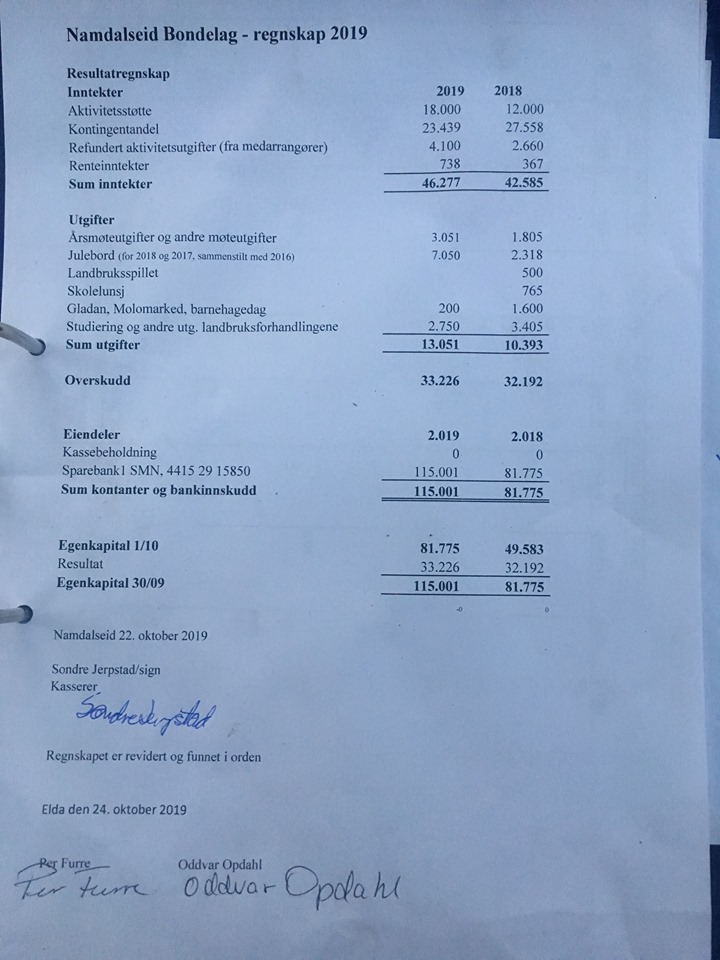 